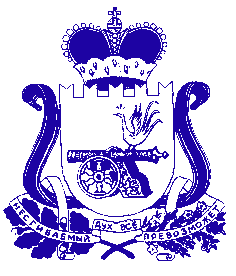 АДМИНИСТРАЦИЯ ПЕЧЕРСКОГО СЕЛЬСКОГО ПОСЕЛЕНИЯСМОЛЕНСКОГО РАЙОНА СМОЛЕНСКОЙ ОБЛАСТИР А С П О Р Я Ж Е Н И Еот  «23» сентября 2019г.                                                                         №  43О начале отопительного сезона 2019-2020гг. в муниципальном образованииПечерское  сельское поселениеСмоленского районаСмоленской области      В связи с многочисленными жалобами граждан и с понижением наружной температуры воздуха:Начать отопительный сезон 2019-2020гг. в муниципальном образовании Печерского сельского поселения Смоленского района Смоленской области.Осуществить постепенный ввод отопительных объектов, с 23.09.2019г. – школа, детский сад, поликлиника; жилой фонд и организации до 01.10.2019г.Глава муниципального образованияПечерского сельского поселенияСмоленского района Смоленской области                                  Ю.Н. Янченко